北洋ビジネスクラブ　行　　＜FAX：011-231-3237＞　　　　　　　　　　　　　　　　　　平成　　　　年　　　月　　　日＜FA	　　　　　　　　　　　　　　　　     　　　　　　　　　　企業様の場合は会員番号をご記入下さい。　　　　　　　※参加費：(北洋ビジネスクラブ特別会員：＠3,240円、一般会員＠5,400円、非会員＠8,640円)税込１名価格　　　     　※参加費は原則、お申込と同時に下記口座までお振込ください。(振込手数料はご負担願います)           ご入金確認後、順に受講票をお送り致します。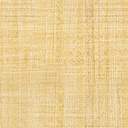       ※お申込後のキャンセルによるご返金は致しかねますので、あらかじめご了承ください。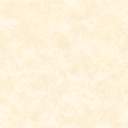 　　　※参加人数が極端に少ない場合、中止となる場合があります。HBふりがなふりがなふりがなふりがなふりがなふりがなふりがなふりがなふりがなふりがな会社名所在地〒　　　－〒　　　－〒　　　－〒　　　－〒　　　－〒　　　－〒　　　－〒　　　－〒　　　－申込責任者　氏名申込責任者　氏名申込責任者　氏名役　職役　職電　話電　話FAXFAX業 種業 種≪参加者≫　≪参加者≫　≪参加者≫　≪参加者≫　≪参加者≫　≪参加者≫　≪参加者≫　≪参加者≫　≪参加者≫　≪参加者≫　ふりがなふりがな性別性別お役職年齢氏　名氏　名男性・女性男性・女性歳ふりがなふりがな性別性別年齢氏　名氏　名男性・女性男性・女性歳ふりがなふりがな性別性別年齢氏　名氏　名男性・女性男性・女性歳ふりがなふりがな性別性別年齢氏　名氏　名男性・女性男性・女性歳ふりがなふりがな性別性別年齢氏　名氏　名男性・女性男性・女性歳合計人数　　　　　　　　　　　　　　　　　　　　　　人合計人数　　　　　　　　　　　　　　　　　　　　　　人合計人数　　　　　　　　　　　　　　　　　　　　　　人合計人数　　　　　　　　　　　　　　　　　　　　　　人合計金額　　　　　　　　　　　　　　　　　　　　　　円合計金額　　　　　　　　　　　　　　　　　　　　　　円合計金額　　　　　　　　　　　　　　　　　　　　　　円合計金額　　　　　　　　　　　　　　　　　　　　　　円合計金額　　　　　　　　　　　　　　　　　　　　　　円合計金額　　　　　　　　　　　　　　　　　　　　　　円